Экологическое образование и воспитание в современной школе должно охватывать все возрасты, оно должно стать приоритетным. Экологическими знаниями должны обладать все.Экологическое воспитание согласно новым ФГОС, предусматривает:- формирование и развитие экологического мышления личности;- умение применять его в познавательной, коммуникативной, социальной практике и профессиональной ориентации;- развивает основы экологической культуры, опыт экологически ориентированной рефлексивно-оценочной и практической деятельности в жизненных ситуациях;- осуществляет подготовку выпускника, осознанно выполняющего правила здорового и экологически целесообразного образа жизни, безопасного для человека и окружающей его среды.Школьное методическое объединение учителей химии-биологии-географии МКОУ «Мишкинская СОШ» работает непосредственно с обучающимися в данном направлении.В данной работе решаются следующие задачи:расширение экологических представлений школьников, формируемых на уроках;углубление теоретических знаний обучающихся в области экологии, формирование ряда основополагающих экологических понятий во внеурочное время;обеспечение более широкой и разнообразной, чем это возможно в рамках обычных уроков, практической деятельности обучающихся по изучению и охране окружающей среды.В 2017-2018 учебном году вопросы экологического образования решались через ведения предмета «Экология» в 8 классе, учитель Ромашова Н.Г., в учебных предметах ведутся темы, затрагивающие экологические вопросы: биология 6,7 класс- охрана животных и растений, география –особо охраняемые территории, химия-охрана окружающей среды при химическом производстве. Учителя используют различные формы работы с учащимися.Экология не является лабораторной наукой. Это наука, в которой важнейшее место занимают наблюдения и эксперименты в природе.С этой целью проводятся экскурсии (например, биология 5 класс- «Сезонные явления в природе»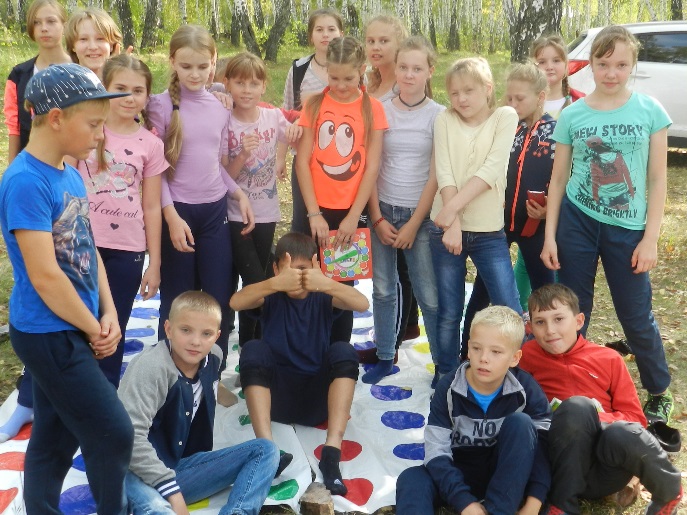 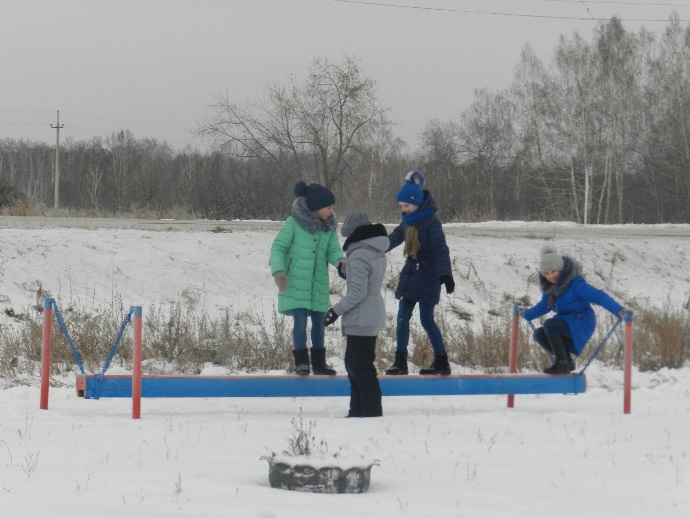 Осень                                                                зимаНе всегда время урока позволяет в полном объёме рассмотреть важные и интересные вопросы, поэтому педагоги ведут кружки. Основные цели программ кружков естественно-научного цикла – привитие школьникам любви и бережного отношения к природе, углубление знаний по экологии и другим общеобразовательным наукам, совершенствование трудовой подготовки.В 2017-2018 году педагоги ШМО работали с учащимися в следующих кружкахХимия вокруг нас. (5 класс) Сажина С.Н.Андриевская Е.В.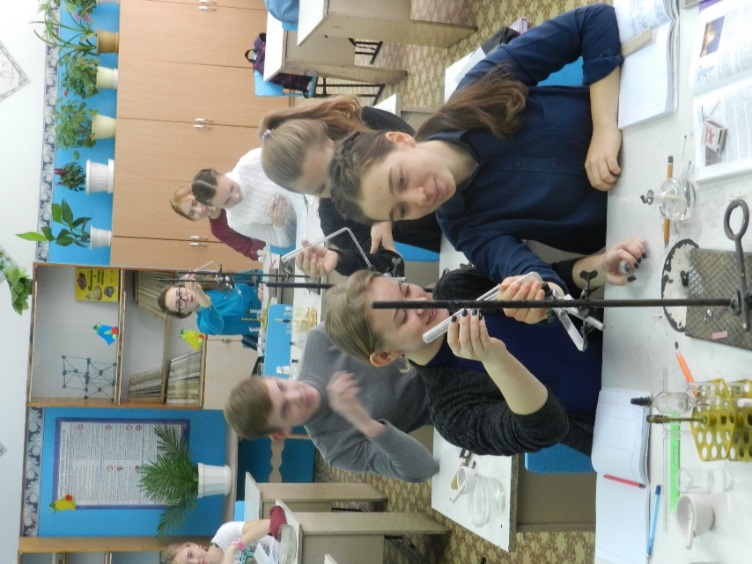 В работе со старшеклассниками большое внимание уделяется практико-ориентированным занятиям. (на фото учащиеся11 класса)2017 год был объявлен президентом России годом экологии. Наше ШМО провело большую работу в этот период и итогом была подготовка торжественного закрытия года экологии в России.   	20 декабря по инициативе районного методического общества учителей биологии-химии-географии, при поддержке районного методического кабинета, помощи администрации МКОУ «Мишкинская СОШ» на базе МКОУ «Мишкинская СОШ» прошёл районный открытый экологический фестиваль «Земля - наш общий дом». В рамках Фестиваля были представлены нашей школой выставка «Сохранить природу, значит сохранить жизнь!», отражающая работу школы по экологическому направлению, 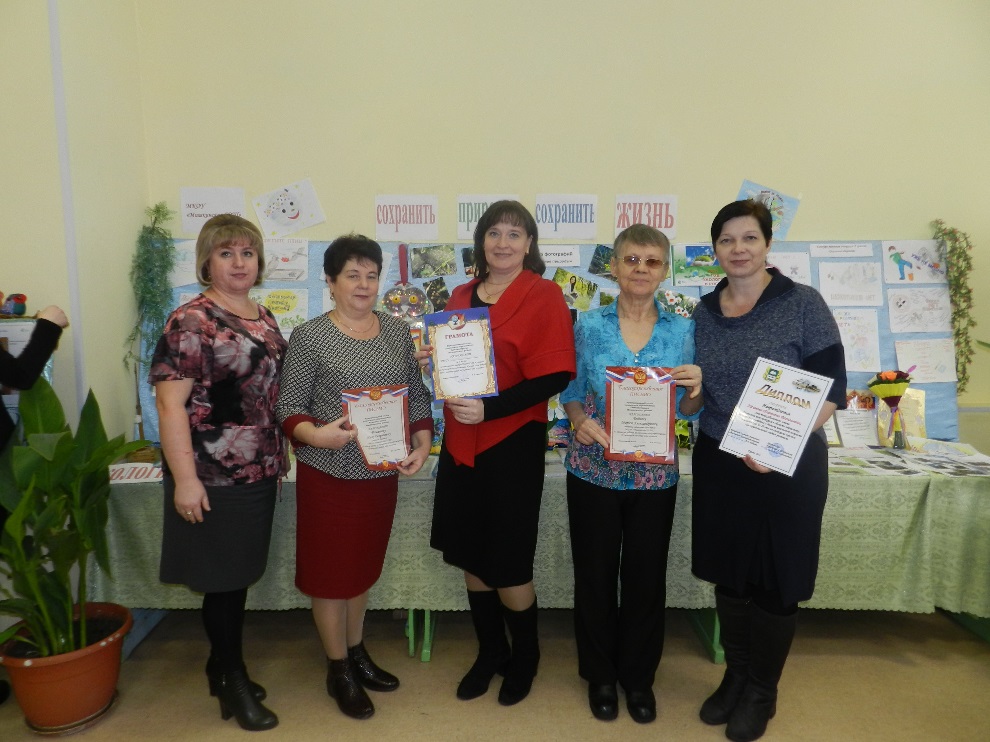  а также выступление агитбригады.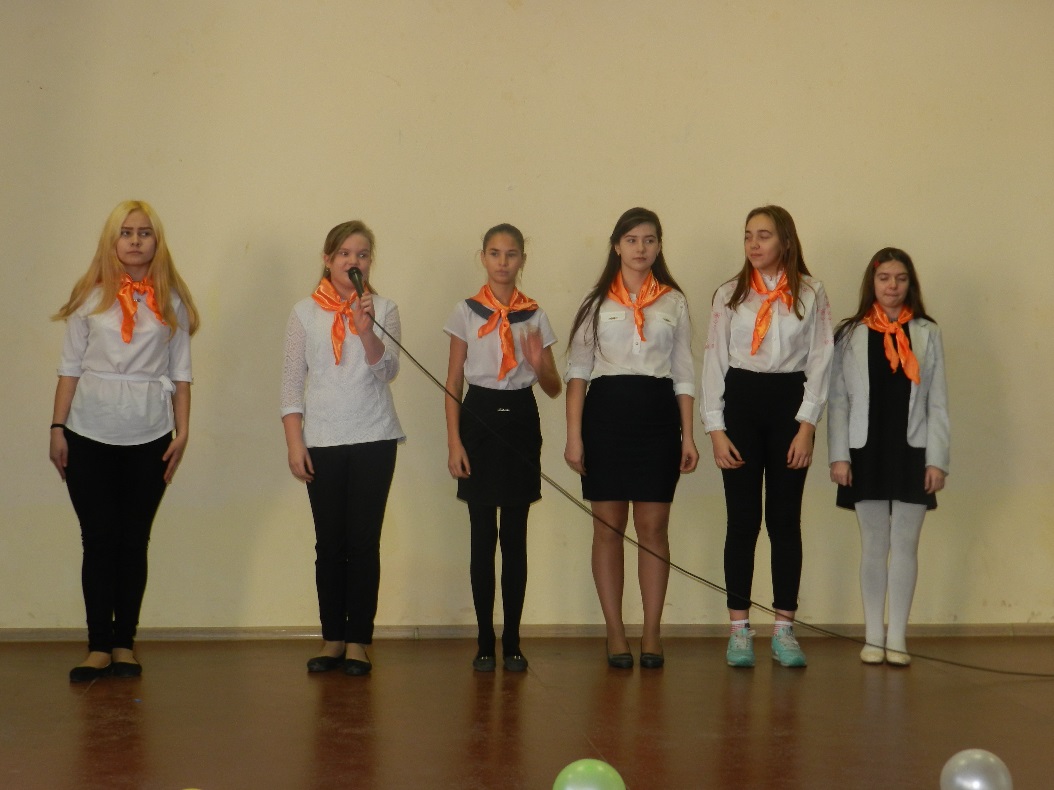 На протяжении всего мероприятия участники и гости фестиваля могли наслаждаться выступлением ансамблей «Планета Детства», «Подсолнушек», «Егоркина компания» под руководством Лавровой Людмилы Николаевны.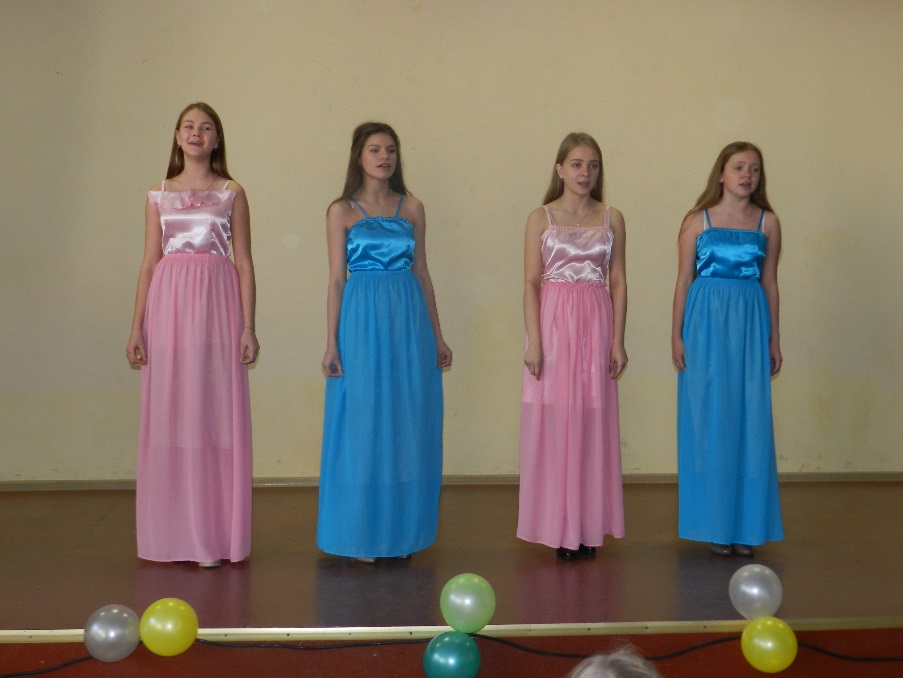 Наиболее плотной работа была в течении предметной недели химии-биологии географии. (план работы предметной недели прилагается)Отчёт по предметной неделе прилагается.Также в апреле прошли беседы с учащимися:22 апреля- Международный день Земли (5 класс)Трагические страницы истории страны- эхо Чернобыля (10 класс)В школе 15 мая прошёл традиционный экологический субботник.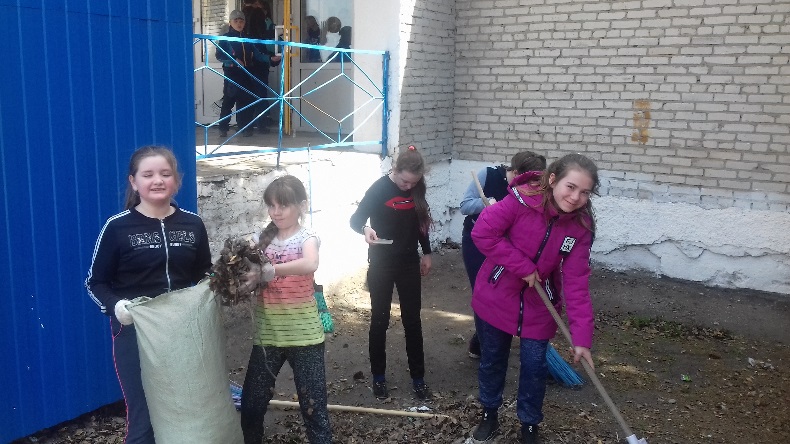 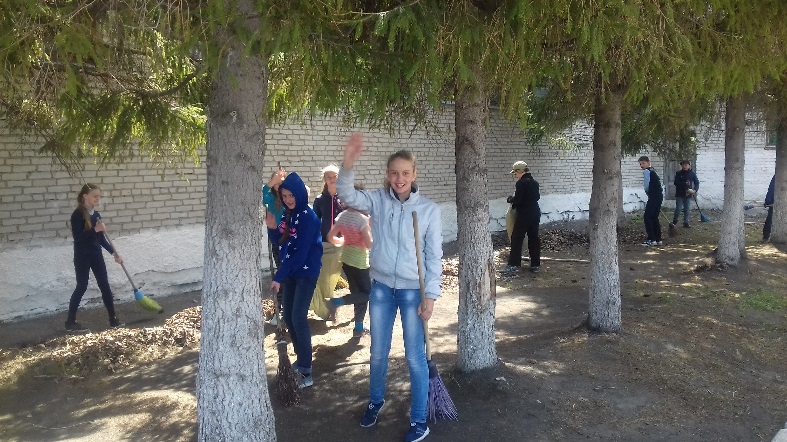 В целом экологическое воспитание позволяет полнее реализовать воспитательный и развивающий потенциал экологических знаний, обеспечивать более надежные основы экологической ответственности школьников. Итак, экологическое воспитание школьников необходимо для гармоничного развития школьников и является необходимой формой работы.Руководитель Школьного и Районного методического объединения учителей химии-биологии-географии Сажина Светлана НиколаевнаОтчёт по неделе географии, биологии, химии.Учитель географии: Наумова Т.В.Учителя биологии: Андриевская Е.В., Ромашова Н.Г.Учитель химии: Сажина С.Н. Согласно плану работы школы с 09.04.2018 по 15. 04. 2018.  в школе проводилась предметная неделя по географии, биологии, и химии.  Школьная география, биология, химия– важное звено в общей системе образования, которые направлены не только на овладение учащимися знаниями о живой природе, но и на формирование целостной картины мира, как компонента общечеловеческой культуры, на воспитание и формирование здорового образа жизни и экологически грамотных людей. Большую роль в этом играет организация внеклассной и внеурочной деятельности в проведение предметных недель.Неделя географии в школе – это шанс проявить себя и заявить о себе. Возможность применить свои знания, приобретённые на уроках географии, биологии, химии и блеснуть эрудицией. Узнать что-то новое и интересное.Они способствуют повышению творческой активности учащихся, развитию чувства коллективизма, помогают учащимся раскрыться: показать свои организаторские, интеллектуальные, а иногда и актерские способности. Проведение предметных недель очень важно и для учителя. Как правило, у обучающихся, принимающих активное участие в организации и проведении предметной недели повышается интерес к изучаемому предмету, повышается их активность на уроке, более прочными становятся знания. На сегодняшний день изучение в школьном курсе таких предметов как география, биология, химия очень важно. Экологические вопросы актуальны и тесно переплетаются с биологией и географией, химией. Одни и те же вопросы затрагиваются при изучении всех этих предметов. Поэтому проведение Недели, посвященной этим наукам целесообразно и актуально.Цель:развитие познавательного интереса к географии, биологии и химиичерез внеурочные формы работы;воспитание у учащихся экологической культуры и патриотизма.ЗадачиИнтеграция знаний, умений, навыков, полученных при изучении географии, биологии, химии.Воспитание у учащихся стремления расширять свой кругозор и не останавливаться на достигнутом.Формировать экологическую культуру поведения учащихся в окружающей среде (ответственного отношения к природе, понимания проблем окружающей среды).Понедельник.Открытие недели.1.Был объявлен план работы. Озвучены конкурсы и акции.(согласно плану)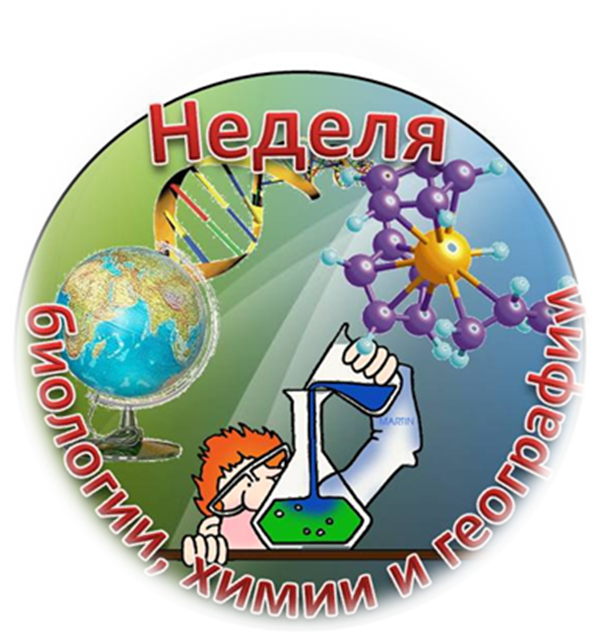 2.В 9 классах прошёл мониторинг по химии и географии. 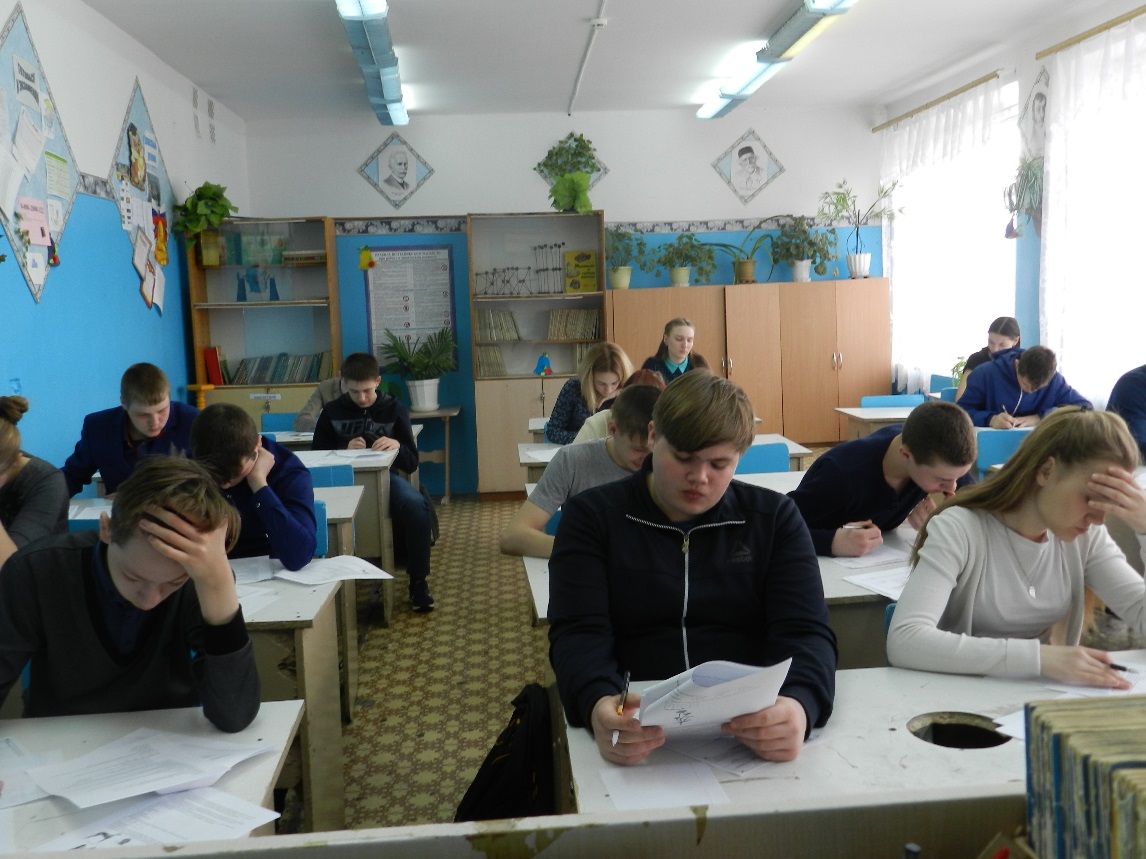 Результаты по химии.Результаты по географии.Вторник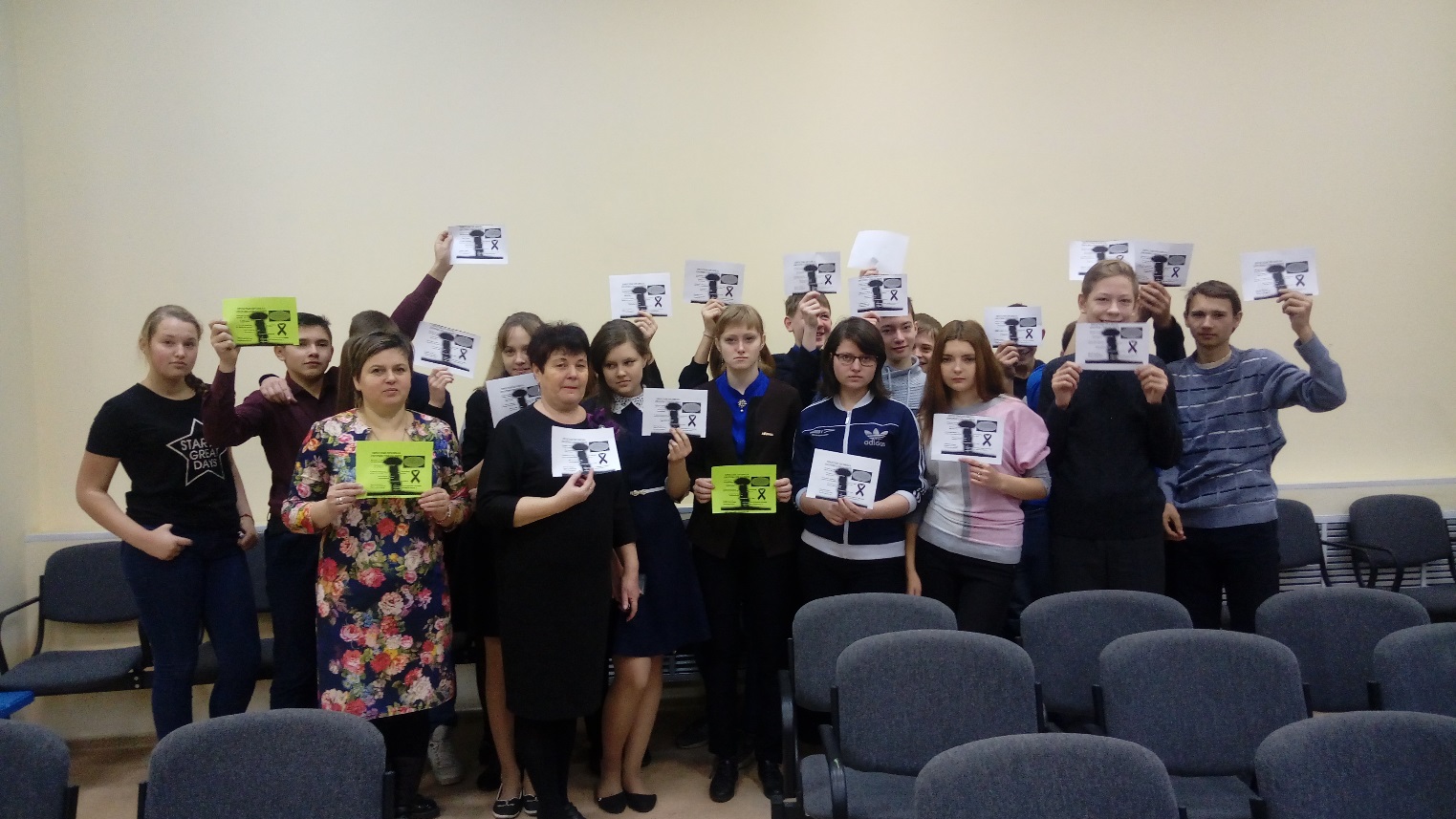 1.Беседы о здоровом образе жизни , 9 классы, Учитель Ромашова Н.Г.2. Путешествие по кабинету биологии (экскурсия в кабинет биологии, знакомство с учителем Ромашовой Н.Г.  учениками 4 «Б» класса)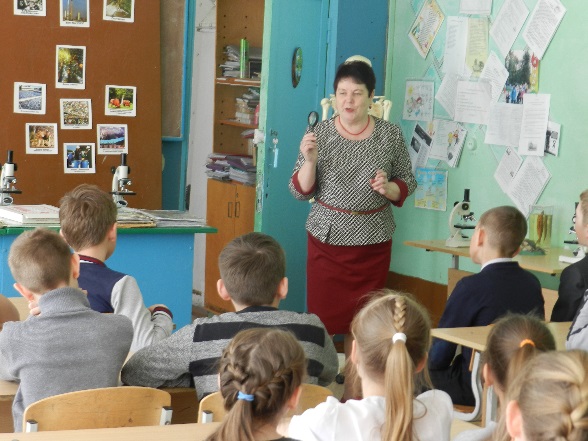 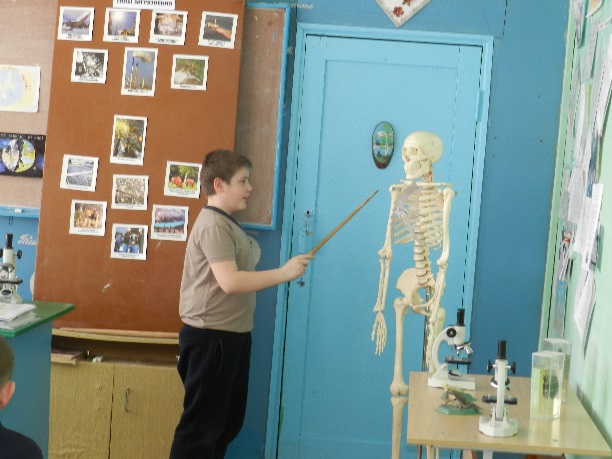 3. Экскурсия в районный историко-краеведческий музей (учителя Сажина С.Н., Наумова Т.В.)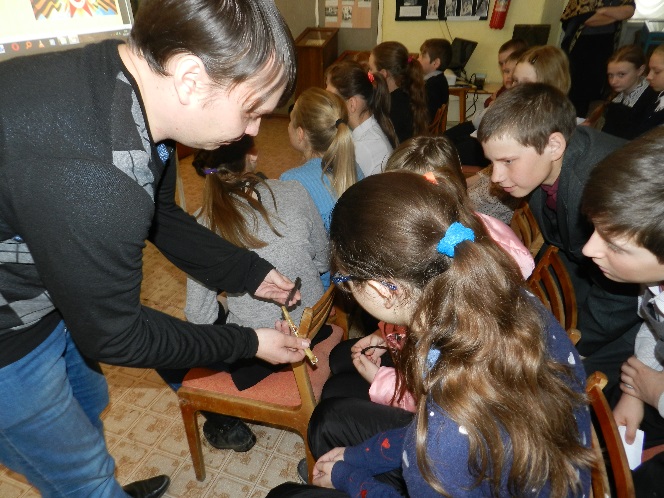 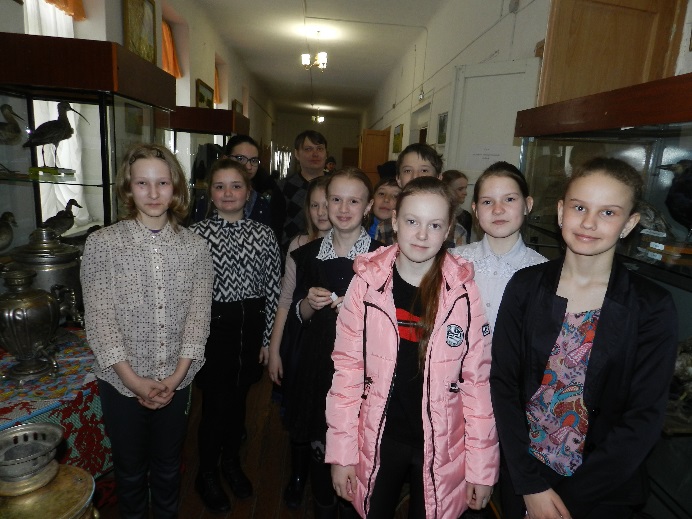 Среда1.Мониторинг знаний среди 9 классов по биологии.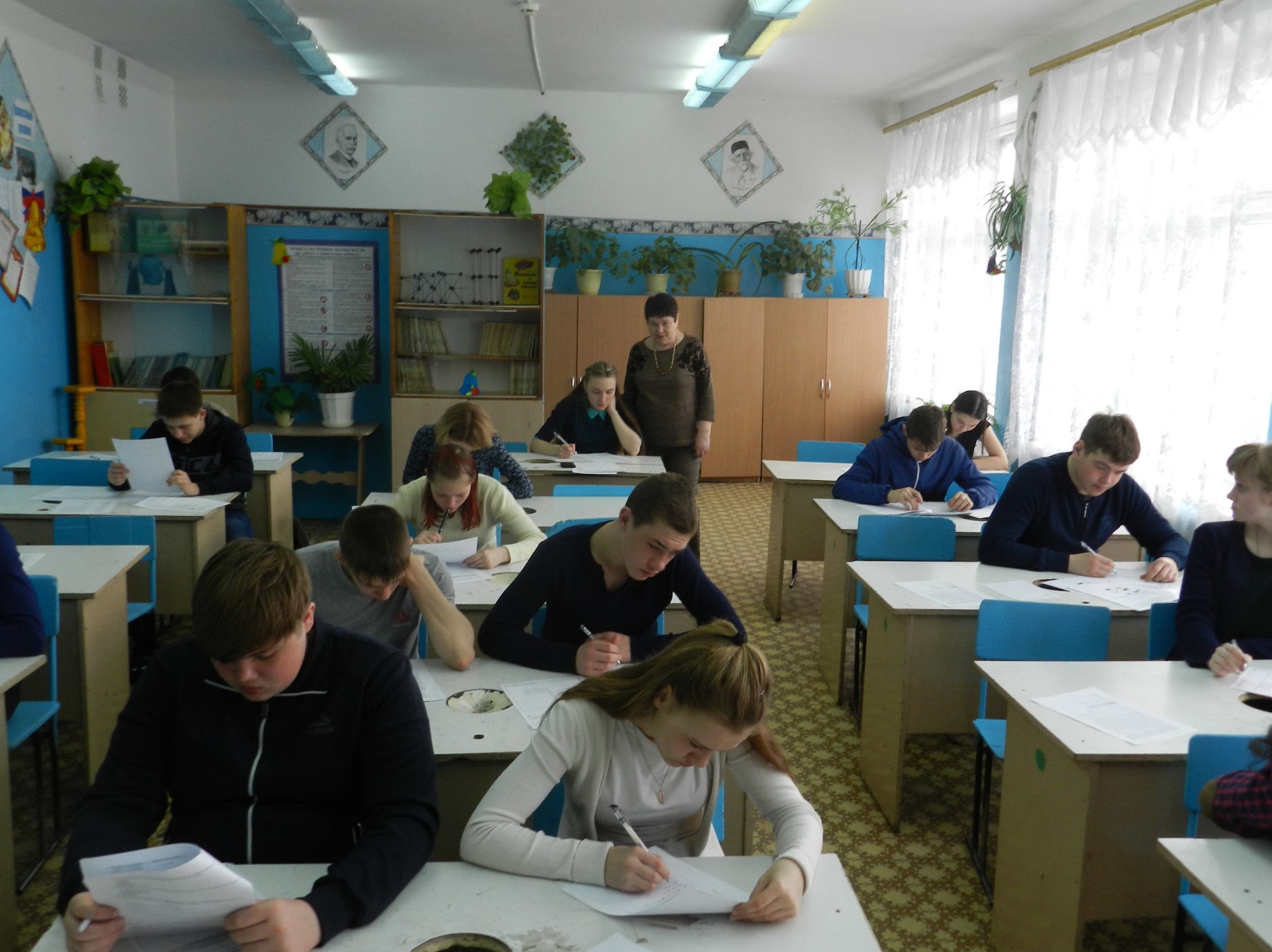 2. Обучающиеся 10 профильного  класса совершали рейд по кабинетам , чтобы выявить лучшие кабинеты по номинациям:Самый уютный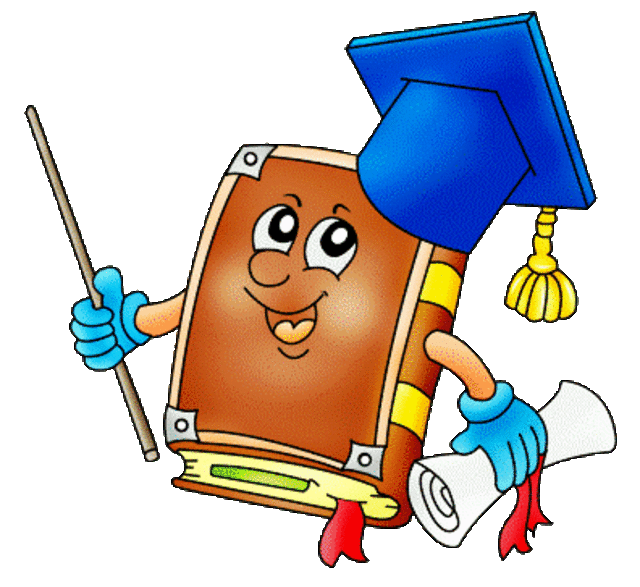 Самый чистый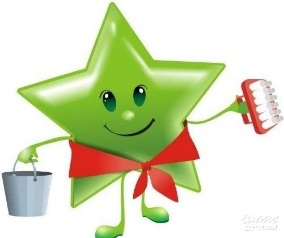 Самый зелёный 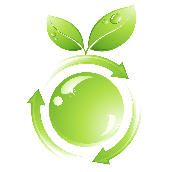 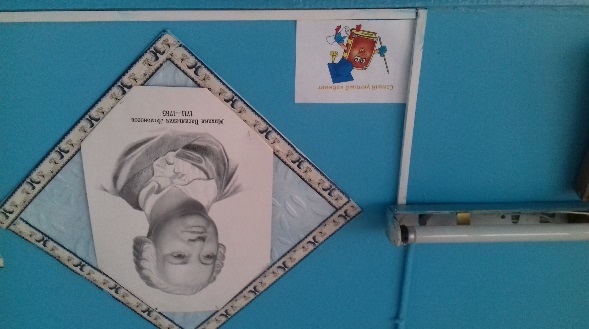 3.Обучающиеся 11 класса проверили свои практические навыки работы с химическим оборудованием и веществами.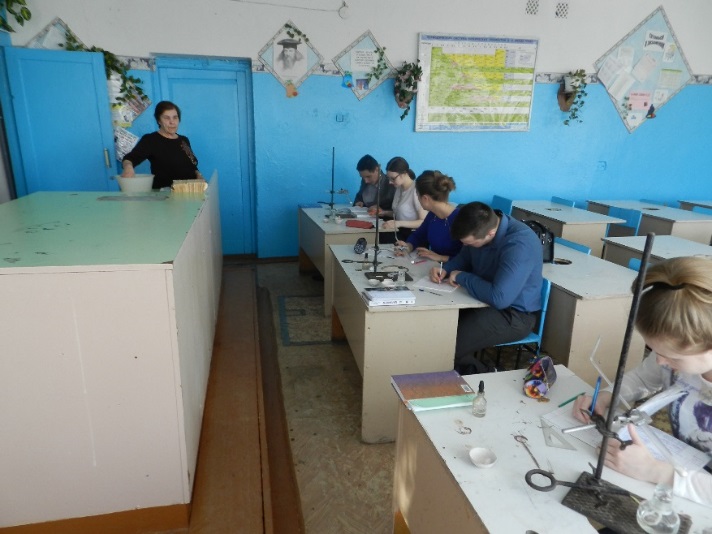 Четверг 1.Игра среди обучающихся 8 классов «По тропе здоровья»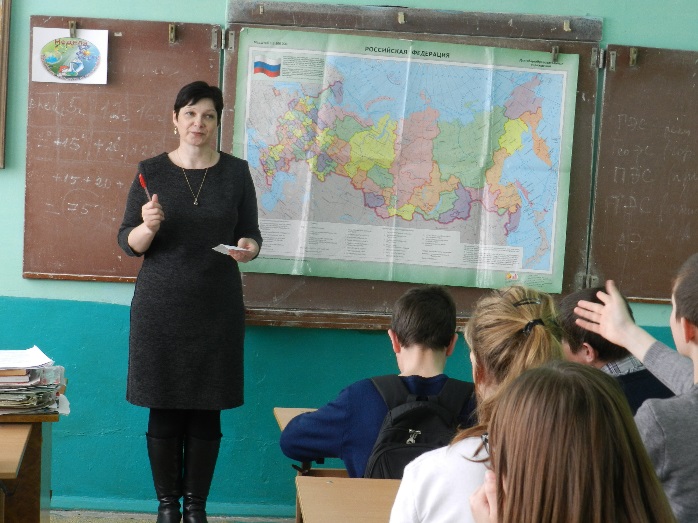 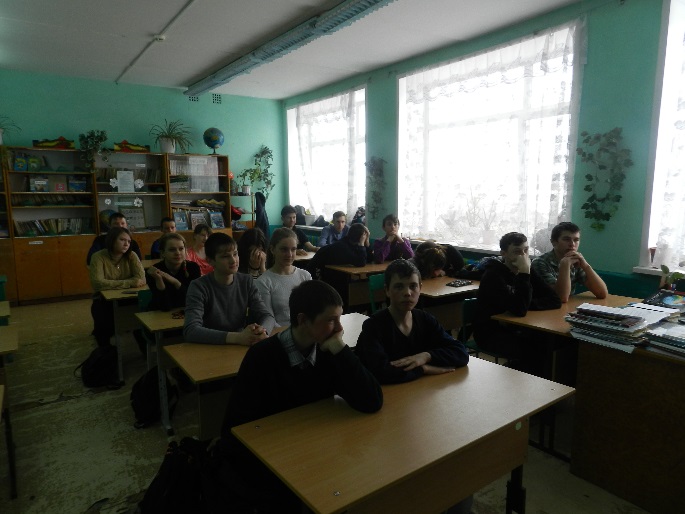 станция «Географическая»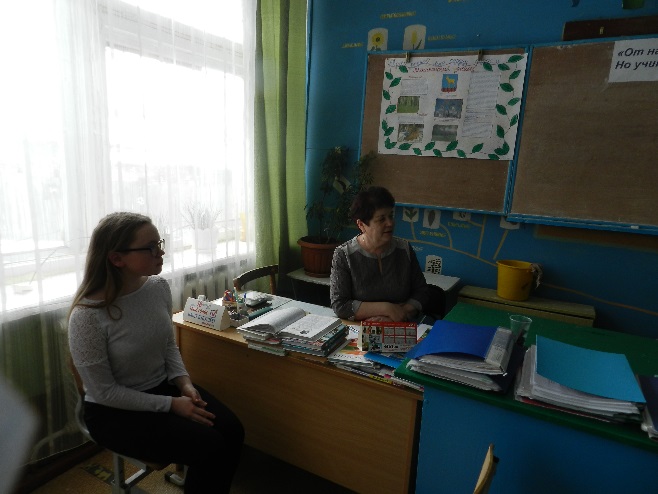 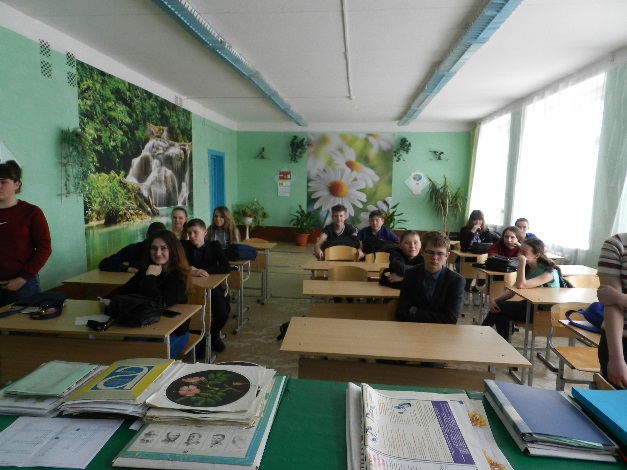 станция «Оказание первой помощи»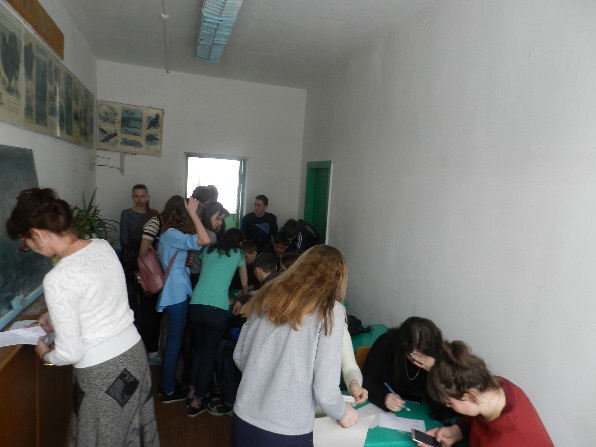 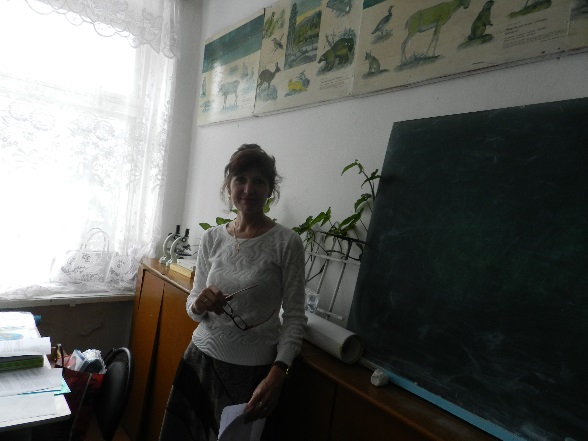 Станция «Лекарственные растения»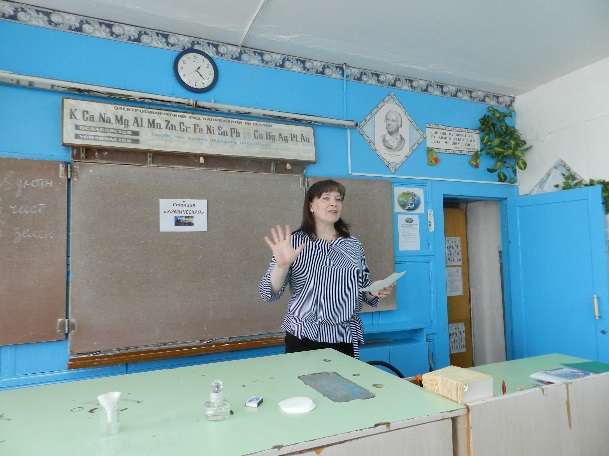 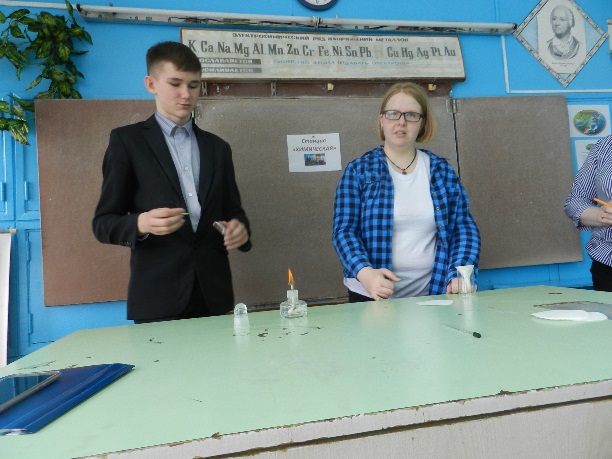 Станция «Химическая»Победители игры: 8 «А» класс 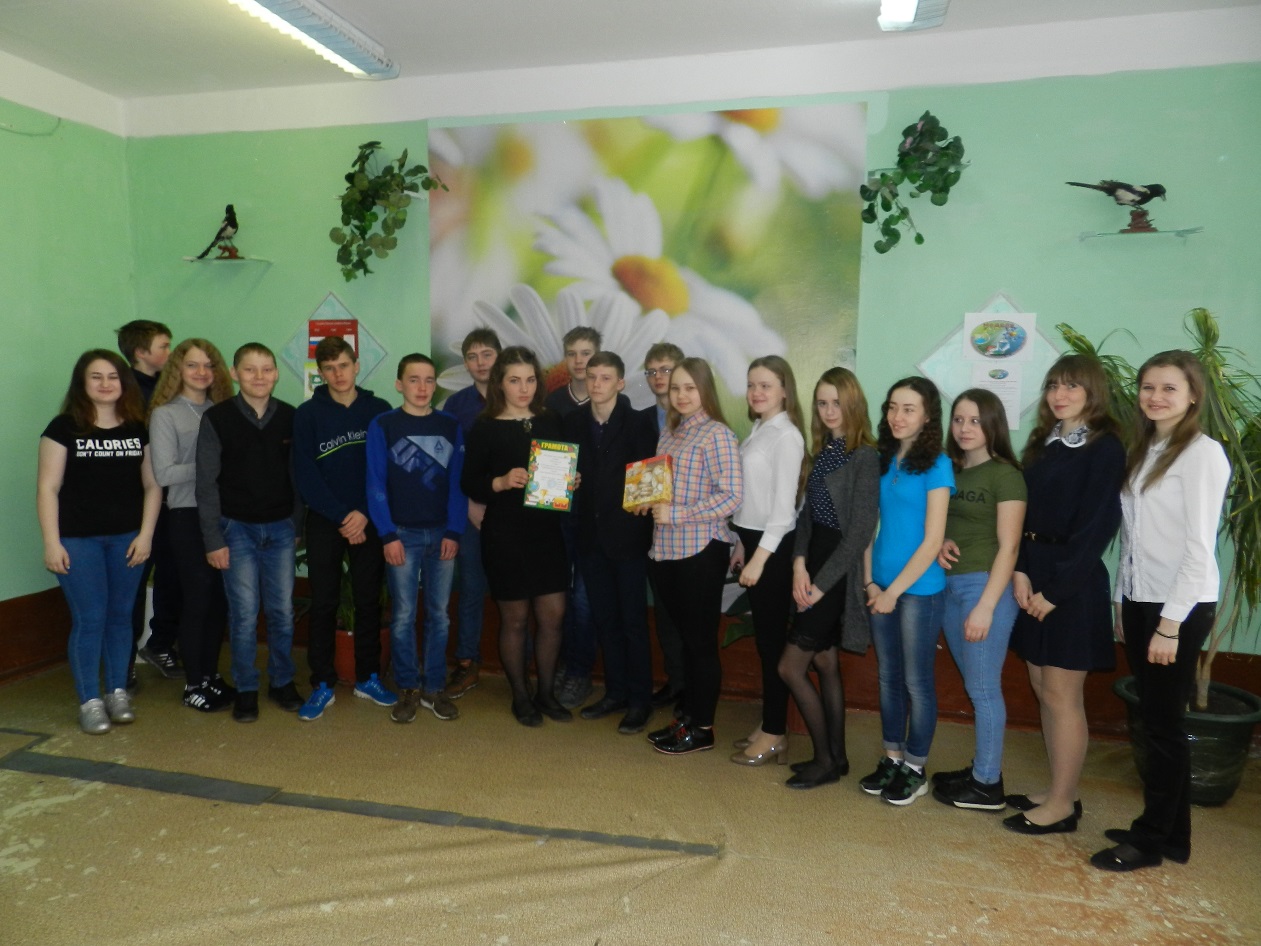 2. Акция «Соблюдайте чистоту!» (обучающиеся 5 классов развесили листовки в коридорах школы)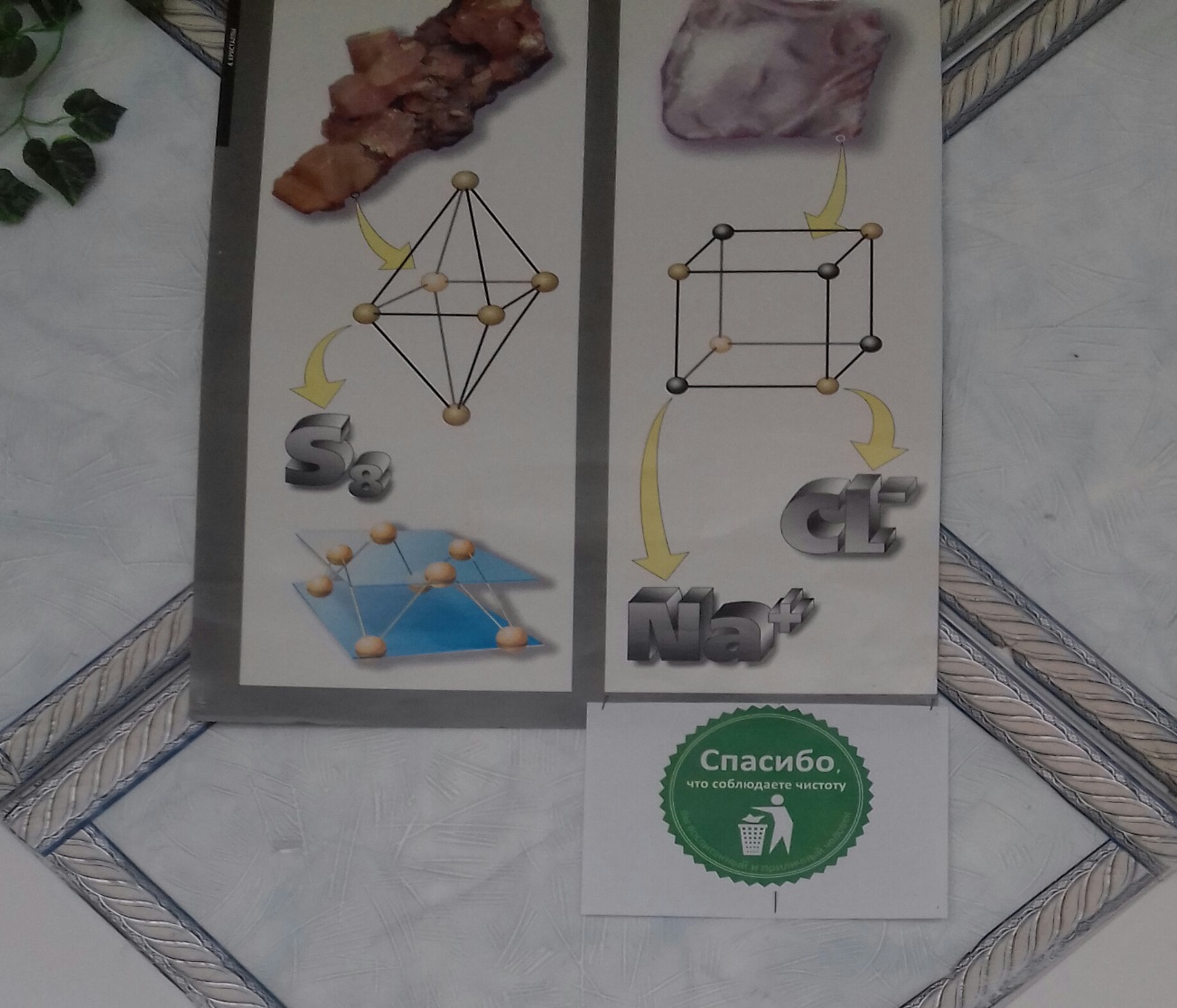 ПятницаПодведение итогов недели. Результаты конкурсовФотоконкурс «Домашние питомцы»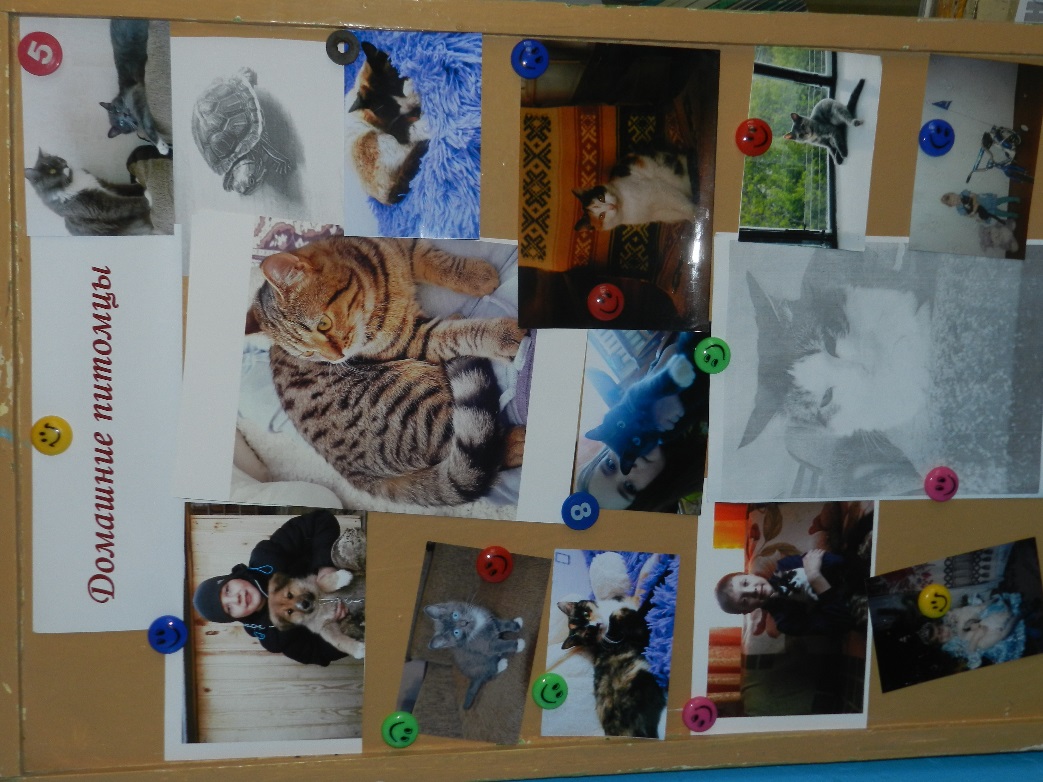 Конкурс газет «Край родной мне сердцу дорог» (газеты в наличии)Конкурс листовок «Прислушайся к совету-люби свою планету!»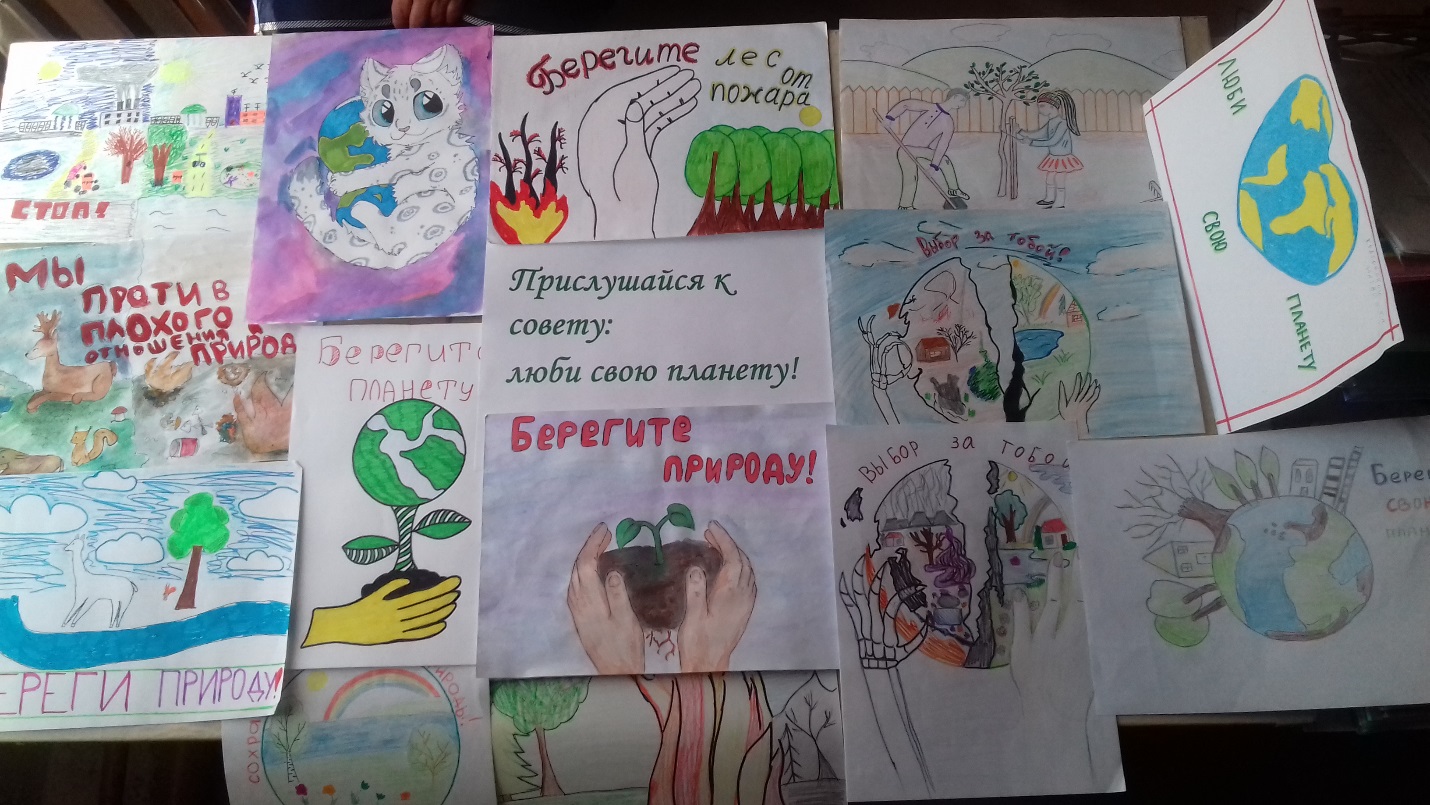 Фотоконкурс «Природа в объективе»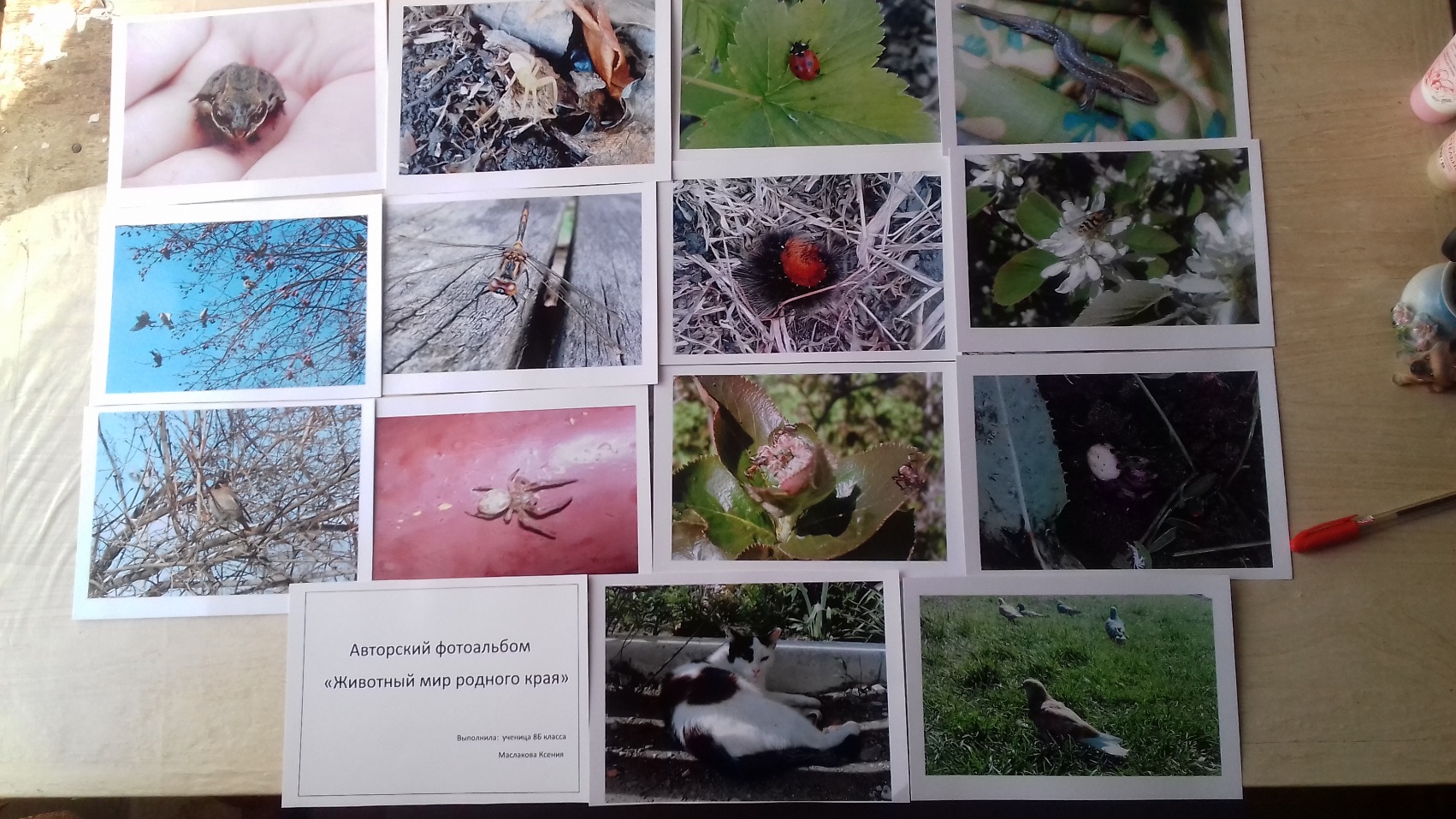 За этот период был полностью выполнен намеченный план мероприятий. Активное участие в проведении мероприятий приняли учащиеся всех классов. Все мероприятия прошли на достойном уровне и в полной мере способствовали реализации поставленной цели. Учащиеся школы показали высокую степень активности участия в мероприятиях, проводимых в ходе недели. Живой интерес вызвали конкурсное мероприятие-викторина. Ребята с удовольствием отвечали на вопросы игры, участвовали в конкурсах рисунков, фотографий. Конкурс поделок «Из отходов в доходы» прошёл на низком уровне активности, поделки были немногочисленны. Все проведенные мероприятия способствовали формированию экологической грамотности, бережного отношения к окружающему миру, здоровому образу жизни. Наиболее активные участники награждены грамотами.В ходе недели учителя столкнулись с рядом проблем, связанных с очень высокой плотностью мероприятий и загруженностью детей, поэтому пожелали они проведение не предметных недель, а предметных декад.Возникли проблемы при проведении мониторинга, т.к. в школе нет условий для качественной подготовки КИМов для обучающихся(отсутствие краски в принтерах, работа принтера прерывается).В заключении хотелось бы отметить учителей, принявших активное участие в проведении предметной недели, это Ромашова Н.Г., Андриевская Е.В., Наумова Т.В., Сажина С.Н..  Руководитель ШМО учителей химии-биологии-географии: Сажина С.Н.«5»«4»«3»«2»9 человек162«5»«4»«3»«2»47 человек2101817«5»«4»«3»«2»40 человек-62311